Дата: 15.04.2020Група: Езв-82Предмет: хіміяТема : «Донорно-акцепторний механізм утворення ковалентного зв’язку»ІнструкціяОзнайомитися з теоретичним матеріалом в підручнику П. Попель, Л. Крикля «Хімія» 11 клас §6.https://pidruchnyk.com.ua/470-hmya-popel-kriklya-11-klas.htmlЗаписати до зошита короткий конспект (обов’язково записати те, що виділено спеціальним фоном).Виконати завдання для самоперевірки.Для кращого розуміння перегляньте презентацію: Теоретичний матеріалХімічний зв’язок, що виникає в результаті утворення спільних електронних пар, називають ковалентним.Існує два способи утворення ковалентного зв’язку: рекомбінаційний (обмінний) та донорно-акцепторний.Рекомбінаційний, або обмінний, механізм утворення ковалентного зв’язку полягає в тому, що для утворення спільної електронної пари кожний з атомів надає у спільне користування по одному електрону.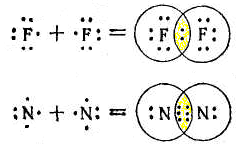 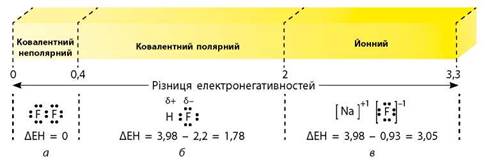 Отже, за різницею електронегативностей можна передбачити тип зв’язку і порівнювати полярність ковалентних зв’язків. Також слід пам’ятати, що в одній речовині одночасно можуть існувати декілька типів зв’язків. Так, наприклад, у молекулі гідроген пероксиду наявні ковалентні полярний та неполярний зв’язки, а в солях оксигеновмісних кислот є йонний та ковалентні зв’язки: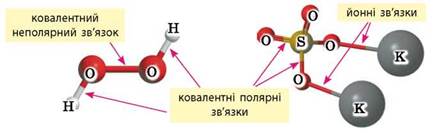 Донорно-акцепторний механізм утворення ковалентного зв’язку принципово інший. Для утворення зв’язку за цим механізмом один атом — донор — надає неподілену електронну пару, а інший — акцептор — надає в користування вільну орбіталь. У такий спосіб для обох атомів ця електронна пара стає спільною, а отже, утворюється ковалентний зв’язок.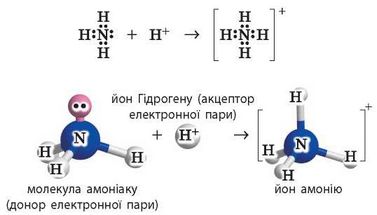 ЗАВДАННЯ ДЛЯ САМОПЕРЕВІРКИ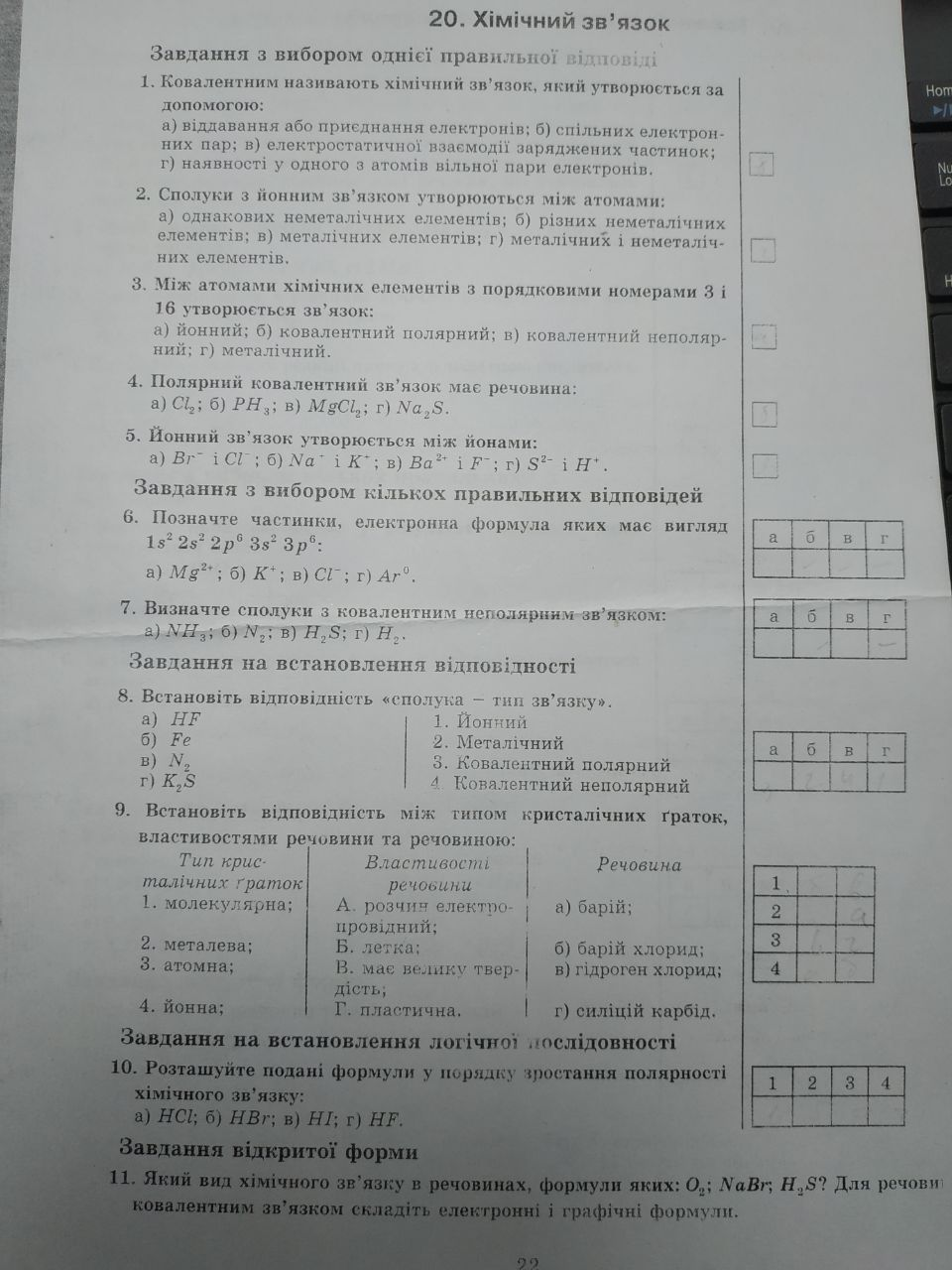 